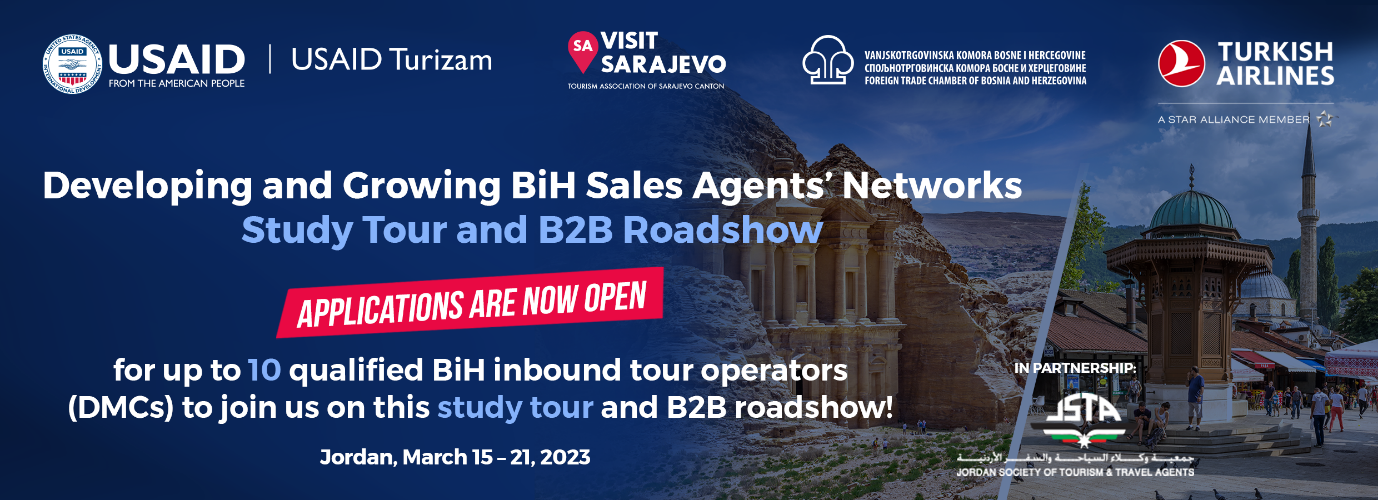 Poštovani partneri,Turkish Airlines, u partnerstvu s Vanjskotrgovinskom komorom Bosne i Hercegovine (FTC BiH), USAID-om za razvoj održivog turizma u Bosni i Hercegovini (Turizam)Turističkom zajednicom Kantona Sarajevo (Visit Sarajevo) i Jordanskim društvom putničkih agencija (JSTA) pozivaju kvalificirane kompanije za upravljanje destinacijom (DMC) u Bosni i Hercegovini da se prijave za sudjelovanje u nadolazećem studijskom putovanju i roadshowu u Jordanu planiranom za 15. – 21. ožujka 2023.Cilj studijskog putovanje i roadshow programa u Jordanu jeste pružiti DMC-ima iz BiH koji sudjeluju  mogućnosti da:1. Razviju i prošire prodajnu mrežu kroz izravno poslovanje između poduzeća (B2B) s jordanskim turoperatorima i putničkim agentima,2. Steknu uvid i podijele iskustva s vodećim jordanskim DMC-ima o pristupu i rastućoj potražnji na novim i obećavajućim tržištima, kao i o razvoju i rastućoj mreži međunarodnih prodajnih agenata,3. Uče iz jordanskog iskustva u osnivanju udruga dolaznih turoperatora i koristi koje je to donijelo  članovima i cijelom turističkom sektoru u Jordanu,4. Predstave Bosnu i Hercegovinu kao atraktivnu i uvjerljivu cjelogodišnju destinaciju,5. Upoznaju se s ključnim jordanskim turističkim iskustvima koja mogu poslužiti kao prilika za učenje za DMC u BiH u osmišljavanju doživljaja i pakiranju itinerera.ZAŠTO JORDANBiH predstavlja inspirativnu i atraktivnu destinaciju za međunarodne putnike. Fantastično zelenilo, planine, rijeke, jezera i kulinarstvo u BiH slaba su točka za Jordance koji žele provesti odmor u zemljama koje nude takva iskustva. Dodajući zemlji veliku vrijednost za novac, BiH će, nakon što se pravilno promovira u Jordanu, brzo postati na vrhu njihovih preferiranih destinacija. Štoviše, Jordan će djelovati kao središte za zainteresirane putnike iz Palestine koji žele slična iskustva. Međugorje će biti još jedan uvjerljiv razlog da posjete BiH putnicima zainteresiranim za vjerska iskustva iz Jordana i Palestine.Štoviše, Jordan ima evidenciju da je jedno od najuspješnijih odredišta na Bliskom istoku s rekordnim brojem dolazaka u 2019. od oko 4,5 milijuna posjetitelja s noćenjem. 2023. je započela s povećanjem broja posjetitelja od 20% u odnosu na 2019. godinu.TKO SE TREBA PRIJAVITI?Prijave su otvorene za sve registrirane bh. dolazne turoperatore (DMC) po načelu prve prijave. Samo jedna osoba koja predstavlja tvrtku bit će prihvaćena za sudjelovanje. Bit će odabrano do 10 kvalificiranih bh. kompanija.KRITERIJI ZA ODABIR• Registrirana djelatnost u BiH• Ostvario je ne manje od 2.000 međunarodnih noćenja u BiH 2019.• Sudjelovao je na najmanje 3 slična sajma ili roadshow-a u proteklih 5 godina,• Ima plaćenu članarinu za Visit Sarajevo, gdje je primjenjivo,• Ima plaćenu članarinu Vanjskotrgovinskoj komori Bosne i Hercegovine.KOJE SU PREDNOSTI I FORMAT?Sudjelovanjem u ovom roadshow-u lokalni će sudionici dobiti priliku razviti B2B odnose s kohortom pažljivo odabranih jordanskih turoperatora i putničkih agenata. Očekujemo sudjelovanje oko 20 - 30 kvalificiranih jordanskih odlaznih touroperatera za B2B dio. Bit će organiziran niz izravnih sastanaka s jordanskim agencijama gdje će sudionici iz BiH imati oko 10 minuta. Profil jordanskih agencija koje sudjeluju bit će podijeljen sa sudionicima iz BiH kako bi im se pomoglo da se bolje pripreme.Osim toga, sudionici iz BiH će sudjelovati u upoznavanju u Jordanu kako bi predstavili jordanska turistička bogatstva i također poslužili kao prilika za umrežavanje i učenje za DMC-e iz BiH.Besplatna grupna viza bit će organizirana za bh. delegate po dolasku.DETALJI PUTOVANJA I TENTATIVNI PROGRAMDestinacijske prezentacije i B2B program (tentativno)17:30 Kava dobrodošlice i registracija18:00 Pozdravna riječ Turkish Airlines, VTK BiH, USAID Turizam, JSTA18:30 Prezentacija destinacije USAID Turizam, Visit Sarajevo19:00 Prijem za umrežavanje s članovima jordanske trgovinske i turističke industrije19:30 B2B sastanci21:00 Završetak događajaKAKVA ĆE BITI MOJA INVESTICIJA?Razvoj i rast prodajnih i distribucijskih kanala lokalne trgovine, posebno na obećavajućim tržištima, ključni su za postizanje cilja rasta u zemlji u narednom razdoblju. Kao takav, USAID Turizam je osigurao partnerstvo s  Turkish Airlines, Visit Sarajevo i Vanjskotrgovinskom komorom BiH za organizaciju roadshowa uz minimalna ulaganja s vaše strane. Sukladno tome, vaša će investicija biti:• Trošak sudjelovanja od 400 USD za cijeli program (ulaznice, viza, smještaj, obroci, famtrip, B2B sastanci)• Troškovi obroka i osobni troškovi izvan programa, uključujući alkohol, po potrebi.400 dolara plaća se Vanjskotrgovinskoj komori Bosne i Hercegovine. Rok za uplatu je 28.02.2023., a instrukcija o plaćanju biti će naknadno dostavljena odabranim kompanijama.UVJETI ZA UPISDržavljani Bosne i Hercegovine vizu mogu dobiti po dolasku u Jordan. Grupna viza će biti organizirana, besplatno.Zahtjev za negativan COVID-19 test za Jordan:Putnici više ne moraju uzeti rezultat testa na COVID-19 za ulazak u Jordan.SLJEDEĆI KORACIAko ste zainteresirani i ispunjavate uvjete prema gore navedenim kriterijima, ispunite i pošaljite do 21. veljače 2023. Odluka će biti donesena do 23. veljače 2023., a isplata Komori do 28. veljače 2023. Do 10 kvalificiranih lokalnih turističkih tvrtki biti će prihvaćeno prema načelu prve prijave. https://www.surveymonkey.com/r/Jordan_RoadshowVeselimo se vašim prijavama i sudjelovanju.Day/DateStartDetailsNotesWednesdayMarch 15, 202314:00Depart SJJ@15:25Arrive AMM@23:55Transfer from QAIA to hotelO/n in Amman 2h:25m layover30m driveHotel TBDThursdayMarch 16, 202309:30Check outAmman city tour, lunchHead to PetraDinnerO/n in Petra Venue TBDPetra by NightHotel TBDFridayMarch 17, 202308:30amCheck outPetra visit and lunchDrive to Wadi Rum DesertDinner and O/n in Wadi RumBasin Restaurant Camping experienceCamp TBDSaturdayMarch 18, 202308:30Check outDrive to Madaba and Mt. Nebo, visit Head to Dead SeaDinner and O/n Dead SeaLunch Hikayet SittiFree timeHotel TBDSundayMarch 19, 202310:30Check outHead to Baptism siteDrive to Jerash;  Lunch Back to AmmanMeeting with top Jordanian DMCsDinner and O/n in AmmanVenue TBDVenue TBDHotel TBDMondayMarch 20, 202308:3017:30Visit to As-Salt, LunchDestination presentations & B2B meetingsO/n in AmmanReception, soft drinksHotel TBDTuesdayMarch 21, 202308:00Check out. Depart AMM@11:00Arrive SJJ@14:351h:15m layover